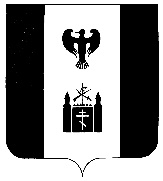     РОССИЙСКАЯ   ФЕДЕРАЦИЯ                                                                 КАМЧАТСКИЙ   КРАЙ    ТИГИЛЬСКИЙ   РАЙОНСОБРАНИЕ ДЕПУТАТОВ   МУНИЦИПАЛЬНОГО       ОБРАЗОВАНИЯ  СЕЛЬСКОЕ ПОСЕЛЕНИЕ “СЕЛО  ВОЯМПОЛКА”                                                 Р Е Ш Е Н И Е 
                                       одиннадцатой сессии  пятого  созыва«27» декабря 2022 г                                                                                                            № 01О переизбрании секретаря Собрания депутатов муниципального образования сельского поселения «село Воямполка» из состава депутатов Собрания депутатов сельского поселения «село Воямполка»	В соответствии статьи 25 п.3 Устава сельского поселения «село Воямполка», и на основании протоколов № 4 заседания счётной комиссии по избранию секретаря Собрания депутатов муниципального образования  сельского поселения «село Воямполка» из состава депутатов Собрания депутатов  сельского поселения «село Воямполка», на основании личного заявления Бергер Р.Н. Собрание  депутатов Р Е Ш И Л О:1. Избрать секретарем  Собрания депутатов муниципального образования сельского поселения  «село Воямполка» из состава  депутатов Собрания  депутатов сельского поселения  «село Воямполка» - Притчину Веру Васильевну2. Настоящее решение вступает в силу со дня его подписания в порядке, установленном Регламентом Собрания депутатов  сельского поселения «село Воямполка».3. Обнародовать настоящее решение  в течение 15 дней после его подписания должностным лицом, определённым Регламентом  Собрания депутатов  сельского поселения «село Воямполка».Председатель   Собрания депутатов муниципального образованиясельского поселения «село Воямполка»                                               Н.В.Косыгина